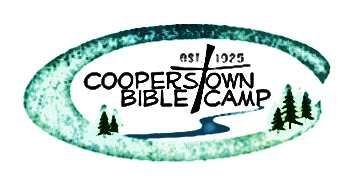 Name:   Date of Birth:      Male             FemaleCurrent Address:                     Permanent Address:  Cell Phone:   Permanent Phone: 			Email Address:  Reason for wanting to volunteer:  Dates volunteering from:  to: TELL US WHAT YOU WOULD LIKE TO DO: Please mark the positions for which you are volunteering in the order of preference (Use 1, 2, 3, etc.Volunteer Positions: Grounds/Maintenance Housekeeping Kitchen Staff Activities HelpI Am Willing to ServeAny position	Only in position listedTELL US ABOUT YOUR CHURCH INVOLVEMENT:Home Church:  	Phone:  Position held in church, if any: Present church attending (if not home church):      Phone: Indicate any teaching, leadership, or responsibilities you hold in the church you attend: Indicate past Christian service experience outside your church (camps, mission trips, events): TELL US ABOUT YOUR SKILLS: Check all that apply S= skilled at T= able to teach/very high skillsAdventure		S	T	Gardening				Power Point		Archery				Landscaping			Retail Sales		Belaying				Large Equipment			Video			Camping Skills				Lawn Care				Video Editing		Challenge Courses			Mechanical			Final Cut Pro		Climbing Outdoor			Plumbing				Low Ropes Initiatives			Small Gas Engines			Red Cross Certifications*Outdoor Cooking			Tractor Operation			Expiration Date:	Paintball								CPR		Rappelling				Music				Defib (AED)	Riflery				Guitar				EMT		Trap Shooting				Bass Guitar			First Aid							Drums				First Response	Crafts				Piano				Nurses Aid	Bead Jewelry				Other Instruments		Bracelets				Instrument Drawing				Singing Solo			Other Certifications*:Leather Working			Singing Backup			Misc. Crafts				Song Leading			Model Rocketry				Sound Tech			Painting								*Attach copy of certification(s) with applicationTie-dye				Office						Word				Other Skills:Dramatics				Excel				Clowning/Juggling			Photoshop				Improv				FileMaker				Drama/Skits				Phone/Receptionist		Story Telling				Cash Register		Writing Scripts				Graphic Arts							Database Mgmt./					Filing			Food Service			Baking				WaterfrontCooking				Canoeing			Dining Room				Fishing			Dish Washing				Swimming		Food Prep			Maintenance				Miscellaneous		Carpentry				Bible Instruction		Cleaning/Upkeep			iMovie			Electrical				Photography							Photo Editing		TELL US ABOUT YOURSELF: Feel free to answer the following questions on a separate sheet of paper.1. When and how did you become a Christian? 2. In what ways have you grown in your Christian walk within the past six months? 3. What would you do to maintain your spiritual growth while at Cooperstown Bible Camp? 4. How would you explain the plan of salvation to a camper? 5. What separates Christianity from other religions? Is there such a thing as absolute truth? What makes the Bible different from other      books? 6. Tell us about any experience that you may have working with children, youth, and families: EVANGELICAL FREE CHURCH OF AMERICA STATEMENT OF FAITH1. God: We believe in one God, creator of all things, holy, infinitely perfect, and		God. He also indwells, illuminates, guides, equips and empowers believers foreternally existing in a loving unity of three equally divine Persons: The Father, The		Christ-like living and service.Son and The Holly Spirit. Having limitless knowledge and sovereign power, God has	7. The Church: We believe that the true church comprises all who have beengraciously purposed from eternity to redeem a people for Himself and to make all		justified by God’s grace through faith alone in Christ alone. They are united by thethings new for his own glory.						Holy Spirit in the body of Christ, of which He is the Head. The true church is manifest2. The Bible: We believe that God has spoken in the Scriptures, both Old and New		in local churches, whose membership should be composed only of believers. The LordTestaments, through the words of human authors. As the verbally inspired Word of	Jesus mandated two ordinances, baptism and the Lord’s Supper, which visibly andGod, the Bible is without error in the original writings, the complete revelation of		tangibly express the gospel. Though they are not the means of salvation, when His will for salvation, and the ultimate authority by which every realm of human		celebrated by the church in genuine faith, these ordinances confirm and nourish theknowledge and endeavor should be judged. Therefore, it is to be believed in all that	believer.it teaches, obeyed in all that it requires, and trusted in all that it promises.		8. Christian Living: We believe that God’s justifying grace must not be separated3. The Human Condition:  We believe that God created Adam and Eve in His		from His sanctifying power and purpose. God commands us to love Him supremelyimage, but they sinned when tempted by Satan. In union with Adam, human beings	and others sacrificially, and to live out our faith with care for one another,are sinners by nature and by choice, alienated from God, and under His wrath. Only	compassion toward the poor and justice for the oppressed. With God’s Word, thethrough God’s saving work in Jesus Christ can we be rescued, reconciled, and 		Spirit’s power, and fervent prayer in Christ’s name, we are to combat the spiritualrenewed.							forces of evil. In obedience to Christ’s commission, we are to make disciples among4. Jesus Christ: We believe that Jesus Christ is God incarnate, fully God, and fully		all people, always bearing witness to the gospel in word and deed.Man, one Person in two natures. Jesus -Israel’s promised Messiah- was conceived		9. Christ’s Return: We believe in the personal, bodily and premillennial return ofthrough the Holy Spirit and born of the virgin Mary. He lived a sinless life, was		our Lord Jesus Christ. The coming of Christ, at a time known only to God, demandscrucified under Pontius Pilate, arose bodily from the dead, ascended into heaven		constant expectancy and, as our blessed hope, motivates the believer to godly living,and sits at the right hand of god the Father as our High Priest and Advocate.		sacrificial service and energetic mission.5. The Work of Christ: We believe that Jesus Christ, as our representative and		10. Response and Eternal Destiny: We believe that God commands everyonesubstitute, shed His blood on the cross as the perfect, all-sufficient sacrifice for our	everywhere to believe the gospel by turning to Him in repentance and receiving thesins. His atoning death and victorious resurrection constitute the only ground for		Lord Jesus Christ. We believe that God will raise the dead bodily and judge the world,Salvation.							assigning the unbeliever to condemnation and eternal conscious punishment and the6. The Holy Spirit: We believe that the Holy Spirit, in all that He does, glorifies the		believer to eternal blessedness and joy with the Lord in the new heaven and the newLord Jesus Christ. He convicts the world of its guilt. He regenerates sinners, and in		earth, to the praise of His glorious grace. Amen.Him they are baptized into union with Christ and adopted as heirs in the family ofVOLUNTEER’S AGREEMENT & COMMITMENT WITH COOPERSTOWN BIBLE CAMP:Yes	No	   Volunteer agrees to dress in a manner that is appropriate and aligns with the staff’s dress code. (Anything that you are questioning                  please ask any of the full-time staff or any summer staff employees	   I have read and agree with the EFCA Statement of Faith. If not, please explain:  	   Volunteer agrees to abide by all present and subsequently issued rules and policies of Cooperstown Bible Camp.	   Volunteer authorizes Cooperstown Bible Camp to use any photos, video or sound recordings taken of me during                 the summer in future camp promotional material.	   Volunteer openly submits to a mandatory background check. (This is to ensure the safety of ALL CBC campers)	   I release them and their organization from any liability whatsoever.	   I understand and agree that if accepted, I will live in a close Christian community with other staff members. I understand that this                 may require giving up personal privileges, rights, and privacy which may be considered common place in the everyday world. I                  agree, while employed, to forfeit my personal privileges and agenda. I understand that I will not be asked to forfeit any legal or                 constitutional rights.	   I hereby authorize Cooperstown Bible Camp to obtain information pertaining to any charges and/or convictions I may have had for                 federal and state criminal law violations, by name and/or fingerprints. This information will include but not be limited to allegations                 and convictions for crimes committed upon minors and will be gathered from any law enforcement agency of this state or any state                 or federal government, to the extent permitted by state and federal law.	   I understand that Cooperstown Bible Camp reserves the right to dismiss a volunteer member whose actions, behavior, or attitude,                 in their judgement, is contrary to the best interest of the camp.	   Agrees to fill out all medical information below.Volunteer:I hereby agree to all the terms and conditions that are stated in this Volunteer Agreement form.Volunteer Signature: 		Date: Parents: (only applicable if under the age of 18)I hereby agree and have read all the terms and conditions that are stated in this Volunteer Agreement form. Also, allowing my child to be transported by staff members if the event arises in an off-campus activity. Signature of Parent or Guardian: 			Date: ALLERGIESDo you have any food allergies? Yes	No	Explain: Are you allergic to any medications? Yes	No 	Explain: Do you have any other allergies? Do you have any allergies that require the use of an Epi-pen? Yes	No	Explain: DIETAre you on a regular diet? Yes	NoAre you on a regular vegetarian diet? Yes	NoDo you have any special food needs? Yes	No	Explain: MEDICATIONS I do not take any daily meds. I take the following medications (includes time/dose): HEALTH Do you have any physical health conditions that we should be aware of (include both past and present concerns)? Yes	NoDo you have any mental/emotional health concerns that we should be aware of? Yes	NoAre all immunizations current? Yes	No 	Last tetanus Shot: Have you had a flu shot? Yes	No	Date: Any additional information you would like us to know? Family Physician: Phone: Insurance Carrier: Policy # *Please attach a photocopy of insurance card.PERMISSION & RELEASE OF LIABILITYI HEREBY AUTHORIZE ANY MEDICAL TREATMENT NECESSARY FOR,.I hereby completely assume the risk of all injuries to myself (minor: my child) I hereby completely assume the risk of all injuries and release and discharge Cooperstown Bible Camp (CBC), its agents and employees from any and all liability, which may result in injury.I hereby authorize CBC medical staff to dispense over-the-counter medications as need arises and prescription medications based on instructions provided.I hereby give permission to the medical personnel selected by CBC to order x-rays, routine tests, treatment to release any records necessary for insurance purposes, and to provide or arrange necessary medical transportation.I hereby give permission to the physician selected by CBC to secure and administer treatment, including hospitalization.I give permission for myself (minor: my child) listed above to participate in all camp activities which may include, but not limited to the following: high and low ropes adventure course, zip-line, paintball, climbing wall, horsemanship and riding, canoeing, riflery, archery, human foosball, off campus hikes, field trips, and swimming unless written instructions hospitalization. I agree that any photographs or videos of myself (minor: my child) taken at camp or written comments made by above mentioned person may be used by CBC for art, advertising, or promotion. All rights to inspect or approve the finished product or copy are waived. MEDICAL COVERAGE: I understand, in the event of an accident requiring medical attention and/or a trip to the emergency room, that my personal health insurance shall have primary responsibility for coverage and that Cooperstown Bible Camp shall be considered only as secondary medical insurance. Should the summer staff employee not have personal medical insurance, any injury while being employed by Cooperstown Bible Camp will be covered under our worker’s compensation program.Signature of Employee: 				Date: Signature of Parent or Guardian (if under 18): 		Date: Please email completed application to zane@cbcnd.com to the attention of Program Director orMail Completed application to: Cooperstown Bible Camp, 11776 3rd St. SE, Cooperstown, ND 58425OFFICE USE ONLY:DATE: APPROVE: Yes	No    SIGNATURE:            POSITION: Cooperstown Bible Camp │11776 3rd St. SE, Cooperstown, ND 58425 │701.581.6921zane@cbcnd.com │www.cbcnd.com │Facebook.com – Search Cooperstown Bible Camp